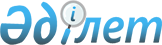 О внесении изменений в решение маслихата от 5 июля 2016 года № 43 "Об утверждении Правил оказания социальной помощи, установления размеров и определения перечня отдельных категорий нуждающихся граждан"
					
			Утративший силу
			
			
		
					Решение маслихата Аулиекольского района Костанайской области от 22 июня 2017 года № 123. Зарегистрировано Департаментом юстиции Костанайской области 12 июля 2017 года № 7126. Утратило силу решением маслихата Аулиекольского района Костанайской области от 21 сентября 2020 года № 419
      Сноска. Утратило силу решением маслихата Аулиекольского района Костанайской области от 21.09.2020 № 419 (вводится в действие по истечении десяти календарных дней после дня его первого официального опубликования).
      В соответствии со статьей 6 Закона Республики Казахстан от 23 января 2001 года "О местном государственном управлении и самоуправлении в Республике Казахстан" Аулиекольский районный маслихат РЕШИЛ:
      1. Внести в решение маслихата от 5 июля 2016 года №43 "Об утверждении Правил оказания социальной помощи, установления размеров и определения перечня отдельных категорий нуждающихся граждан (зарегистрировано в Реестре государственной регистрации нормативных правовых актов №6559, опубликовано 4 августа 2016 года в газете "Әулиекөл") следующие изменения:
      в Правилах оказания социальной помощи, установления размеров и определения перечня отдельных категорий нуждающихся граждан, утвержденных указанным решением:
      пункт 5 изложить в новой редакции:
      "5. Социальная помощь предоставляется единовременно и (или) периодически (ежемесячно, 1 раз в полугодие).".
      подпункт 4) пункта 7 изложить в новой редакции:
      "4) лицам, впервые приобретающим техническое, профессиональное, послесреднее или высшее образование (далее - образование), для оплаты обучения по фактической стоимости, связанной с получением образования в учебных заведениях Республики Казахстан, перечисляемой двумя частями в течение учебного года в размере не более 400 месячных расчетных показателей, за исключением лиц, являющихся обладателями образовательных грантов, получателями иных видов выплат из государственного бюджета, из числа:
      молодежи из семей со среднедушевым доходом за последние двенадцать месяцев перед обращением ниже величины прожиточного минимума, установленного по Костанайской области (далее - прожиточный минимум), а также без учета доходов, молодежи относящейся к социально уязвимым слоям населения, продолжающей обучение за счет средств местного бюджета;
      инвалидов всех категорий, имеющих рекомендацию в индивидуальной программе реабилитации инвалида, без учета доходов;".
      подпункт 4-1) пункта 7 исключить;
      2. Настоящее решение вводится в действие по истечении десяти календарных дней после дня его первого официального опубликования.
      СОГЛАСОВАНО
      Руководитель государственного
      учреждения "Отдел занятости
      и социальных программ акимата
      Аулиекольского района"
      ______________ Жилиспаев А. А.
					© 2012. РГП на ПХВ «Институт законодательства и правовой информации Республики Казахстан» Министерства юстиции Республики Казахстан
				
      Председатель
внеочередной сессии

М. Есенгалиев

      Секретарь
районного маслихата

Д. Койшибаев
